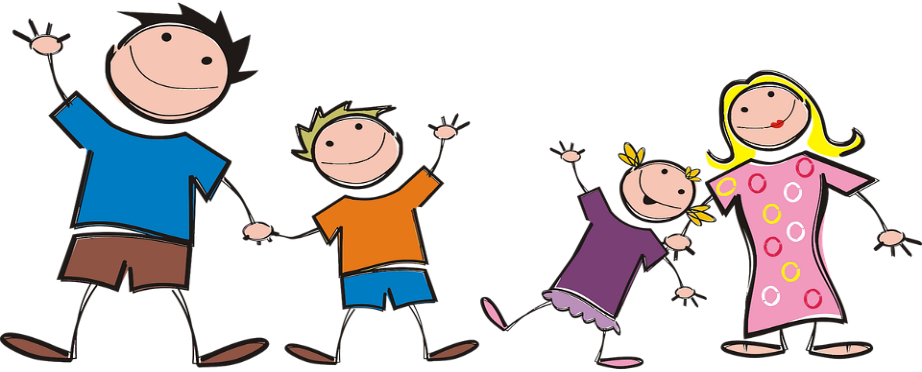 Poradnia Psychologiczno-Pedagogiczna nr 1 w Warszawieserdecznie zaprasza rodziców dzieci w wieku przedszkolnymna cykl spotkań warsztatowych:„Jak współdziałać”Mamo, Tato, te spotkania są dla Ciebie, jeżeli: chciałabyś/chciałbyś lepiej poznać potrzeby małego dziecka,zastanawiasz się jak nawiązać głębsze relacje z dzieckiem,pragniesz lepiej zrozumieć zachowania swego dziecka,  szukasz sposobów efektywnej komunikacji z dzieckiem w zależności od jego poziomu rozwoju,  chciałabyś/chciałbyś rozpoznawać i nazywać uczucia – zarówno swoje, jak i dzieci,zastanawiasz się nad tym, jak wymagać i stawiać granice dzieciom, jak powiedzieć NIE z miłości. Planowane Terminy:22.10.2021 godz. 17.30 – 19.30 19.11.2021 godz. 17.30 – 19.3003.12.2021 godz. 17.30 – 19.3014.01.2022 godz. 17.30 – 19.3004.03.2022 godz. 17.30 – 19.3001.04.2022 godz. 17.30 – 19.30Zajęcia prowadzą: Aleksandra Dmoch-Kupczyk (psycholog, pedagog) Marta Zawadzka (pedagog, terapeuta SI)              ZAPISY prowadzone są drogą elektroniczną: admoch@ppp1.waw.pldo 18.10.2021r. liczba miejsc ograniczona (PROSIMY, aby mail zatytułować – „Jak współdziałać – warsztaty dla rodziców”)